Draft agendaPrepared by the Office of the UnionDisclaimer:  this document does not represent UPOV policies or guidanceOpening of the sessionAdoption of the agendaMatters for discussionProcedures for DUS examination (presentations invited) Number of growing cycles and concluding examination of fruit crops (document to be prepared by Canada and documents invited) Procedures for assessment of characteristics with single record (MG) and a number of individual records (MS) for a group of plants or parts of plants (presentations invited)Harmonization of content in Technical Questionnaires, Section 7 “Additional information which may help in the examination of the variety” (document to be prepared by the European Union)Variety collections (presentations invited)Information databases (presentations invited)Information on mutant varieties of apple useful for DUS examination (presentations invited)Image analysis and new technologies in DUS examination (presentations invited)Molecular techniques in DUS examination (presentations invited) Reports on existing policies on confidentiality of molecular information (presentations invited) Experiences with new types and species (oral reports invited)Discussion on draft Test Guidelines Full draft Test GuidelinesArgania (Argania spinosa (L.) Skeels) (document TG/ARGAN(proj.5)) (Morocco to prepare a document)*Goji (Lycium barbarum L., L. chinense Mill., L. cylindricum Kuang & A. M. Lu, L. dasystemum Pojark., L. ruthenicum Murray, L. truncatum Y. C. Wang, L. yunnanense Kuang & A. M. Lu) (document TG/LYCIUM_BAR(proj.3)) (China to prepare a document)Guava (Psidium guajava L.; Psidium cattleyanum Sabine var. littorale (Raddi) Fosberg) (Revision) (document TG/110/4(proj.2)) (China to prepare a document)*Hazelnut (Corylus avellana L.; Corylus colurna L.) (Revision) (document TG/71/4(proj.4)) (Italy to prepare a document)Japanese Pear (Pyrus pyrifolia (Burm. f.) Nakai var. culta (Mak.) Nakai) (Revision) (document TG/149/2) (Japan to prepare a document)Japanese Plum (Prunus salicina Lindl.) (Revision) (document TG/84/4 Corr. 2 Rev. 2) (France to prepare a document)Lemon (Lemons and Limes (Citrus L. - Group 3)) (Revision) (document TG/203/2(proj.1)) (Spain to prepare a document)Mandarin (Citrus L. – Group 1) (Revision) (document TG/201/2(proj.1)) (Spain to prepare a document)*Granadilla, Passion fruit (Passiflora edulis Sims) (Revision) (document TG/256/2(proj.1)) (Australia to prepare a document)Trifoliate Orange ((Poncirus) (Citrus L. - Group 5)) (Revision) (document TG/83/5(proj.1)) (Spain to prepare a document)Partial revisionsBlueberry (Partial revision: Char. 24; addition of three new char.) (document TG/137/5) (Australia to prepare a document)Oranges (Citrus L. - Group 2) (Partial revision: move relevant botanical names from the “principle botanical names” box to the “alternative botanical names” box) (documents TG/202/1 Rev. 2 and TC/57/11, Annex III) (Spain to prepare a document)Pummelo (Grapefruit and) (Citrus L. - Group 4) (Partial revision: move relevant botanical names from the “principle botanical names” box to the “alternative botanical names” box) (documents TG/204/1 Rev. 2 and TC/57/11, Annex III) (Spain to prepare a document)Recommendations on draft Test GuidelinesMatters for informationReports from members and observers (written reports to be prepared by members and observers)Report on developments within UPOV (general developments, including variety denominations, information databases, exchange and use of software and equipment)Date and place of the next sessionFuture programAdoption of the Report on the session (if time permits)Closing of the session[End of document]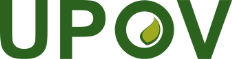 EInternational Union for the Protection of New Varieties of PlantsTechnical Working Party for Fruit CropsFifty-Fifth Session
Virtual meeting, June 3 to 6, 2024TWF/55/1Original:  EnglishDate:  February 2, 2024